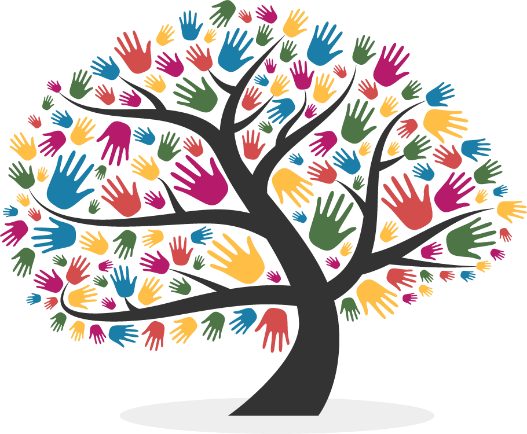 Essential Information and where to find it Is it complete?For initial EHAPs and EHAP ReviewsFor initial EHAPs and EHAP ReviewsThe date the family agreed with the completed EHAP has been completed. Top of Page 1Each column of the child(ren’s) details has been completed in full. Section 1. Family DetailsEach column of the adults/carers/guardian’s details has been completed in full. Section 1. Family DetailsThe Lead Professional has been identified and that person’s details have been completed in full.  Section 1. Details of the people who are supporting the familyAll 3 drop-down boxes regarding consent have been completed. Section 5. Consent and SignaturesThe Assessor’s information has been completed in full. Section 5. Consent and SignaturesThe EHAP has been signed by the parent/carer/guardian, child/young person, and the Assessor. *Signatures can typed as long as the individual has read the EHAP or EHAP Review and agrees with what has been written and decided.Section 5. Signatures.Additional information for EHAP ReviewsAdditional information for EHAP ReviewsThe date of the previous review has been completed. *If it is the first review, this date can be the date the family agreed with the initial completed EHAP.Top of Page 1The date of this review has been completed. Top of Page 1The review number has been completed. Top of Page 1If it has been identified if the EHAP is closing at this review or if the EHAP is staying open. 2b. Ending the Early Help Assessment and Plan